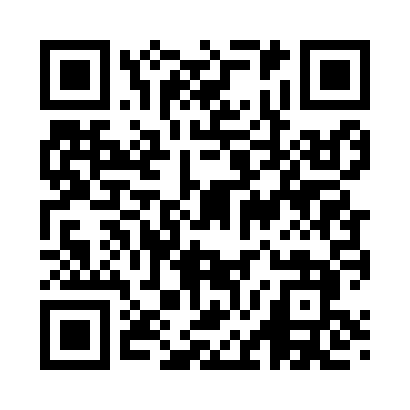 Prayer times for Tracyton, Washington, USAMon 1 Jul 2024 - Wed 31 Jul 2024High Latitude Method: Angle Based RulePrayer Calculation Method: Islamic Society of North AmericaAsar Calculation Method: ShafiPrayer times provided by https://www.salahtimes.comDateDayFajrSunriseDhuhrAsrMaghribIsha1Mon3:165:171:155:299:1211:132Tue3:165:181:155:299:1111:133Wed3:175:191:155:299:1111:134Thu3:175:191:155:299:1111:135Fri3:185:201:155:299:1011:136Sat3:185:211:165:299:1011:137Sun3:195:221:165:299:0911:128Mon3:195:231:165:299:0911:129Tue3:205:231:165:299:0811:1210Wed3:205:241:165:289:0811:1211Thu3:215:251:165:289:0711:1112Fri3:225:261:165:289:0611:1013Sat3:245:271:175:289:0511:0814Sun3:265:281:175:289:0511:0715Mon3:285:291:175:289:0411:0516Tue3:295:301:175:279:0311:0317Wed3:315:311:175:279:0211:0218Thu3:335:321:175:279:0111:0019Fri3:355:331:175:279:0010:5820Sat3:375:351:175:268:5910:5621Sun3:395:361:175:268:5810:5422Mon3:415:371:175:268:5710:5223Tue3:435:381:175:258:5610:5024Wed3:455:391:175:258:5510:4825Thu3:475:401:175:248:5310:4626Fri3:495:421:175:248:5210:4427Sat3:515:431:175:248:5110:4228Sun3:535:441:175:238:5010:4029Mon3:555:451:175:238:4810:3830Tue3:575:471:175:228:4710:3631Wed3:595:481:175:228:4610:34